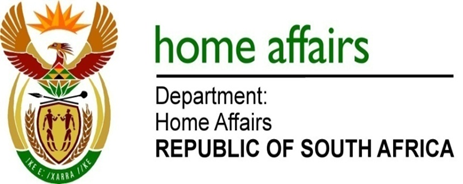 NATIONAL ASSEMBLYQUESTION FOR WRITTEN REPLYQUESTION NO. 1547DATE OF PUBLICATION: Friday, 20 May 2016 INTERNAL QUESTION PAPER 16 OF 20161547.	Mr T Z Hadebe (DA) to ask the Minister of Home Affairs:(a) What amount did (i) his department and (ii) each entity reporting to him spend on advertising in the 2015-16 financial year and (b) how much has (i) his department and (ii) each entity reporting to him budgeted for advertising in the 2016-17 financial year? 																	NW1718EREPLY:The information is tabulated hereunder:Department of Home Affairs (DHA)  ResponseDHA ResponseBudget spend on Advertising in 2015/16Advertising Budget for 2016/17(i)R 10 882 439.95R 5 654 000.00Government Printing Works (GPW) ResponseGPW Response(ii) R 519 812.27R 774 000. 00Electoral Commission of South Africa (IEC) responseIEC Response(ii)R 58 894 341.54 R 36 040 255.00